VÝROČNÍ ZPRÁVA O ČINNOSTI A HOSPODAŘENÍ ZA ŠKOLNÍ ROK 2019/2020Střední škola KNIH, o.p.s.Bzenecká 4226/23628 00 BrnoIČ: 63493781Výroční zpráva za školní rok 2019/20Střední školy KNIH, o.p.s.OBSAH1.	ZPRÁVA O ČINNOSTI ZA ŠKOLNÍ ROK 2019/20	42.	PŘÍLOHY	52.1.	Základní údaje	52.1.1.	Údaje o škole	52.1.2.	Pojetí a cíle vzdělávacího programu	52.1.1.	Správní rada	62.1.2.	Dozorčí rada	62.1.3.	Pedagogická rada	62.1.4.	Školská rada	62.2.	Vedení školy a další pracovní činnosti	72.2.1.	Vedení školy	72.2.2.	Další pracovní činnosti	72.3.	Pedagogický sbor	72.4.	Změny v počtech studentů v průběhu školního roku	82.5.	Učební plán pro školní rok 2019/20 (denní studium)	92.5.1.	Školní vzdělávací program „Poznávat, obdivovat a šířit knihu, verze 3-2016/2017“    (denní forma vzdělávání)	92.5.2.	Školní vzdělávací program „Poznávat, obdivovat a šířit knihu, verze 4-2019/2020-DE“	11(denní forma vzdělávání)	112.6.	Učební plán pro školní rok 2019/20  (dálkové studium)	132.6.1.	Školní vzdělávací program „Poznávat, obdivovat a šířit knihu, verze 2-2016/2017-DS“	13(dálková forma vzdělávání)	132.7.	Učební plán pro školní rok 2019/20  (dálkové studium)	152.7.1.	Školní vzdělávací program „Poznávat, obdivovat a šířit knihu, verze 3-2019/2020-DS“	15(dálková forma vzdělávání)	152.8.	Pracoviště odborné praxe žáků ve školním roce 2019/20	172.9.	Aktivity školy	182.9.1.	Exkurze, výstavy a divadelní a filmová představení	182.9.2.	Vzdělávací pořady společensko-vědní	182.9.3.	EVVO - Environmentální aktivity s přírodovědným zaměřením	182.10.	Inspekční zprávy	212.10.1.	Česká školní inspekce	212.11.	Přijímací řízení ve školním roce 2019/2020	212.12.	Maturitní zkouška v jarním období	222.12.1.	Kánon literatury	222.12.2.	Maturitní práce	233.	PROJEKTY ŠKOLY	253.1.	BLOK – Blíže o kultuře	253.2.	Společenská odpovědnost – o projektu	263.3.	Tvůrčí psaní	263.4.	Školní časopis Sovičky	274.	PROJEKTY S PODPOROU EU	275.	PREVENCE SOCIÁLNĚ PATOLOGICKÝCH JEVŮ	276.	HOSPODAŘENÍ ŠKOLY ZA ROK 2019	28ZPRÁVA O ČINNOSTI ZA ŠKOLNÍ ROK 2019/20Aktivity školy jsou i ve šk. roce 2019/20 rozvíjeny v souladu s aktivitami předchozích let. Na projektech školy spolupracují žáci a pedagogický sbor školy, tak i naši hlavní partneři – nakladatelství, knihkupectví, knihovny a jiné organizace. Díky kladným výsledkům přijímacího řízení byly pro školní rok 2019/20 otevřeny první ročníky denního i dálkového studia. Je potěšitelnou skutečností, že zájem o denní studium vykazuje vzestupnou tendenci.Výsledky maturitních zkoušek v jarním zkušebním období roku 2020 prokazují, že žáci připuštění k maturitním zkouškám jsou v jednotlivých předmětech kvalitně připraveni. Úspěšnost maturantů u zkoušek je standardně vysoká, výjimku tvoří žáci dálkové formy, kteří jsou  ne vždy k jarnímu termínu maturit připuštěni z prospěchových důvodů. Ačkoli demografický vývoj je pro střední školství v ČR i nadále nepříznivý, začíná se trend pomalu otáčet. Ze zprávy o hospodaření za uplynulý rok vyčíst, že hospodářský výsledek školy je díky průběžně přijímaným opatřením pozitivní. Nutno poznamenat, že školní rok 2019/20 byl do značné míry také poznamenán epidemiologickou situací v ČR, škola přijala potřebná opatření (dálková výuka, streamování hodin, elektronické pracovní listy aj.), která hodlá podporovat i v dalších školních rocích. Bohužel však množství naplánovaných akcí nebylo možno realizovat (Ekologická konference, odborné praxe žáků apod.).V Brně dne 30.09.2020Bc. Mgr. et Mgr. Michal Kalábředitel školyPŘÍLOHYZákladní údajeÚdaje o školeNázev školy: 		Střední škola KNIH, o.p.s.Adresa školy: 		Bzenecká 4226/23, 628 00 BrnoTelefon: 		736 44 10 40E-mail: 			info@ssknih.czWebová adresa školy: 	http://www.ssknih.cz/IČ: 			63493781IZO: 			048 513 423Číslo bankovního účtu: 	2801376832/2010Zřizovatel: Gymnázium Globe, s. r. o., Bzenecká 23, 628 00 Brno, IČ 25330365Kód a název vzdělávacího programu: 66-43-M/01 Knihkupecké a nakladatelské činnosti (denní a dálková forma studia)Otevřené formy studia a jejich délka: denní (4 roky) a dálková (4 roky)Škola je zařazena do Rejstříku škol a školských zařízení MŠMT.Pojetí a cíle vzdělávacího programuVzdělávací program studijního oboru knihkupecké a nakladatelské činnosti je koncipován jako studijní obor v oblasti obchodního směru vzdělávání na 3. úrovni. Zahrnuje důkladný všeobecně vzdělávací základ, jehož hlavní součást tvoří humanitní složka - jazykové a společenskovědní vzdělávání. Nedílnou součást vzdělávacího programu tvoří odborné vzdělávání, zabezpečující získání odborných vědomostí a praktických dovedností potřebných k profesionálnímu vykonávání knihkupeckých a nakladatelských činností na úrovni úplného středního odborného vzdělání.V souvislosti s tím je nedílnou součástí vzdělávání praktické vyučování.Obecným cílem vzdělávacího programu je připravit absolventa - odborníka, odpovídajícího náročným požadavkům trhu práce, schopného přizpůsobovat se jeho podmínkám. V daném případě jde 
o přípravu zaměstnanců schopných kvalifikovaně a kvalitně pracovat v širokém rozsahu knihkupeckých a nakladatelských činností, popřípadě o možnost samostatného podnikání. Obsah vzdělávání tvoří tři složky: všeobecné vzdělávání, odborné vzdělání a klíčové dovednosti.Správní radaTvůrcem nejvyšší vůle společnosti je správní rada, která byla na základě zákona č. 248/1995 Sb. (zákon o obecně prospěšných společnostech a o změně a doplnění některých zákonů) do 31. 12. 2010 statutárním orgánem obecně prospěšné společnosti. Členy rady jmenuje zakladatel. K hlavním povinnostem rady patří dbát na zachování účelu, k němuž byla společnost založena. Správní rada jmenuje a odvolává ředitele školy a je odvolacím orgánem školy. Členy správní rady jsou:předseda: 	RNDr. Libuše Bartkovámístopředseda:	Mgr. Hana Wernerováčlen: 		Helena Trávníková Dozorčí radaPodle zákona č. 248/1995 Sb., Zákon o obecně prospěšných společnostech, v platném znění, je dozorčí rada kontrolním orgánem společnosti. Přezkoumává roční účetní závěrku a výroční zprávu obecně prospěšné společnosti. Dále dohlíží na to, aby obecně prospěšná společnost vyvíjela činnost v souladu se zákony a zakládací listinou. Členy rady jmenuje zakladatel. Dozorčí rada je tvořena těmito členy:RNDr. Jaroslava Potůčková 	(předsedkyně)Mgr. Roman Svánovský		(místopředseda)Jiřina Kolouchová		(člen)Pedagogická radaČleny pedagogické rady jsou všichni pedagogičtí pracovníci školy. Pedagogická rada je poradním orgánem ředitele školy.Školská radaŠkolská rada je orgánem školy, jenž umožňuje zákonným zástupcům nezletilých žáků, zletilým žákům a pedagogickým pracovníkům školy, zřizovateli a dalším osobám podílet se na správě školy. Školská rada je tvořena těmito členy:Mgr. Roman Svánovský	 	(předseda)RNDr. Libuše Bartková		(člen)Pamela Valášková		(člen)Vedení školy a další pracovní činnostiVedení školyBc. Mgr. et Mgr. Michal Kalábředitel školy, který je současně statutárním orgánem společnosti od 1. 8. 2018Další pracovní činnostigarant odborné praxe:				Mgr. Roman Svánovskýpokladní:					Bc. Mgr. et Mgr. Michal Kalábadministrativní pracovník, IT: 			Jaroslav Jelen, DiS.účetní: 						Ing. Hana Světelská	právní služby: 					Mgr. Lenka Piknováodborné činnosti při zajišťování BOZP a PO: 	J.K. marketing s.r.o. (Jaroslav Kocián)Pedagogický sborVe školním roce 2019/20RNDr. Libuše BartkováSergej BulatMgr. Lucie ČernáMgr. Romana DvořákováMgr. Kateřina ChlumováBc. Mgr. et Mgr. Michal KalábMgr. Markéta KocianováMgr. Júlia KolářováMgr. Zuzana KulheimováMgr. Klára Masařová, PhDr.Mgr. Jitka MičánkováIng. Pavla MoravcováMgr. Hana PavlicováIng. Ludmila SchusterováMgr. Alice FlodrováMgr. Roman SvánovskýMgr. Magdaléna AndrlováMgr. Hana WernerováIng. Iveta MaléřováMgr. Marek BočekBc. Lukáš JirásekMgr. Petr HusseiniMgr. Jan ŠkodaMgr. Vladislava KolmanováMgr. Andrea Dobšíková, Ph.D.Mgr. Lenka PavlákováIng. Filip SuchomelMgr. Gabriela DobešováŠkolní koordinátor EVVO: 	RNDr. Libuše BartkováŠkolní koordinátor ŠVP: 		Bc. Mgr. et Mgr. Michal KalábMetodik prevence: 		Bc. Mgr. et Mgr. Michal KalábVýchovný poradce: 		Ing. Iveta MaléřováKariérní poradce: 		Ing. Iveta MaléřováZměny v počtech studentů v průběhu školního rokuUčební plán pro školní rok 2019/20 (denní studium) Školní vzdělávací program „Poznávat, obdivovat a šířit knihu, verze 3-2016/2017“				(denní forma vzdělávání)Poznámky k učebnímu plánu:Za 1 týden je považována výuka v rozsahu 30 – 35 vyučovacích hodin.Odborná praxe probíhá v 1. – 3. ročníku v měsíci září – červnu dle rozhodnutí ředitele školy. Nevykonaná odborná praxe (např. z důvodu nemoci) může být podle potřeby odborných pracovišť a možností žáků rozložena na dobu letních prázdnin.Odborná praxe pro 4. ročník probíhá v měsíci září – květen dle rozhodnutí ředitele školy. Odborná praxe je na vysvědčení zařazena jako samostatný klasifikovaný předmět.Rozsah týdnů vyčleněných na maturitní zkoušku je založen na této kalkulaci: 1 týden – příprava na maturitní zkoušku, 1 týden – praktická maturitní zkouška, 1 týden – ústní maturitní zkoušky, 1 týden – písemné maturitní zkoušky společné části.Zkratkou „P“ jsou označeny předměty, ve kterých škola připravuje žáky k profilové části maturitní zkoušky. Jedná se o odborné předměty.Školní vzdělávací program „Poznávat, obdivovat a šířit knihu, verze 4-2019/2020-DE“	     (denní forma vzdělávání)Poznámky k učebnímu plánu:Za 1 týden je považována výuka v rozsahu 30 – 33 vyučovacích hodin.Odborná praxe probíhá v 1. – 3. ročníku v měsíci září – červnu dle rozhodnutí ředitele školy. Nevykonaná odborná praxe (např. z důvodu nemoci) může být podle potřeby odborných pracovišť a možností žáků rozložena na dobu letních prázdnin.Odborná praxe pro 4. ročník probíhá v měsíci září – květen dle rozhodnutí ředitele školy. Odborná praxe je na vysvědčení zařazena jako samostatný klasifikovaný předmět.Rozsah týdnů vyčleněných na maturitní zkoušku je založen na této kalkulaci: 1 týden – příprava na maturitní zkoušku, 1 týden – praktická maturitní zkouška, 1 týden – ústní maturitní zkoušky, 1 týden – písemné maturitní zkoušky společné části.Zkratkou „P“ jsou označeny předměty, ve kterých škola připravuje žáky k profilové části maturitní zkoušky. Jedná se o odborné předměty.Učební plán pro školní rok 2019/20  (dálkové studium) Školní vzdělávací program „Poznávat, obdivovat a šířit knihu, verze 2-2016/2017-DS“     (dálková forma vzdělávání)Poznámky k učebnímu plánu:  Konzultační období probíhá od září do prosince a od února do května. Zkouškové období je vyhlašováno na leden a červen. Z organizačních důvodů je možné tyto časové intervaly překročit 
o 2 týdny. U maturitního ročníku se ve 2. pololetí délka konzultačního období přiměřeně zkracuje a zkouškové období začíná dříve s ohledem na organizaci maturitních zkoušek. Odborná praxe probíhá v 1. – 3. ročníku zpravidla v době letních prázdnin. Odborná praxe je na vysvědčení zařazena jako samostatný klasifikovaný předmět. Rozsah týdnů vyčleněných na maturitní zkoušku je založen na této kalkulaci: 1 týden – příprava na maturitní zkoušku, 1 týden – praktická maturitní zkouška, 1 týden – ústní maturitní zkoušky, 1 týden – písemné maturitní zkoušky společné části. Zkratkou „S“ jsou označeny předměty, ve kterých škola připravuje žáky k volitelnému předmětu ve společné části maturitní zkoušky. Tímto volitelným předmětem je Občanský a společenskovědní základ. Zkratkou „P“ jsou označeny předměty, ve kterých škola připravuje žáky k profilové části maturitní zkoušky. Jedná se o odborné předměty.Učební plán pro školní rok 2019/20  (dálkové studium) Školní vzdělávací program „Poznávat, obdivovat a šířit knihu, verze 3-2019/2020-DS“     (dálková forma vzdělávání)Konzultační období probíhá od září do prosince a od února do května. Zkouškové období je vyhlašováno na leden a červen. Z organizačních důvodů je možné tyto časové intervaly překročit o 2 týdny. U maturitního ročníku se ve 2. pololetí délka konzultačního období přiměřeně zkracuje a zkouškové období začíná dříve s ohledem na organizaci maturitních zkoušek.Odborná praxe probíhá v 1. – 3. ročníku zpravidla v době letních prázdnin.Odborná praxe je na vysvědčení zařazena jako samostatný klasifikovaný předmět.Rozsah týdnů vyčleněných na maturitní zkoušku je založen na této kalkulaci: 1 týden – příprava na maturitní zkoušku, 1 týden – praktická maturitní zkouška, 1 týden – ústní maturitní zkoušky, 1 týden – písemné maturitní zkoušky společné části.Zkratkou „S“ jsou označeny předměty, ve kterých škola připravuje žáky k volitelnému předmětu ve společné části maturitní zkoušky. Tímto volitelným předmětem je Občanský a společenskovědní základ.Zkratkou „P“ jsou označeny předměty, ve kterých škola připravuje žáky k profilové části maturitní zkoušky. Jedná se o odborné předměty.Pracoviště odborné praxe žáků ve školním roce 2019/20Žáci všech ročníků denní formy vzdělávání vykonávají v průběhu školního roku odbornou praxi na smluvních odborných pracovištích školy. Partnery byla ve školním roce 2019/20 tato odborná pracoviště:Knihkupectví Academianáměstí Svobody 13, 602 00 BrnoKnihkupectví Barvič a NovotnýČeská 13, 602 00 BrnoKnihkupectví Barvič a NovotnýMasarykova 26, 602 00 BrnoKnihkupectví KanzelsbergerMasarykova 6, 602 00 BrnoKnihkupectví DOBROVSKÝJoštova 6, 602 00 BrnoKnihkupectví DOBROVSKÝGalerie Vaňkovka, Ve Vaňkovce 1, 602 00 BrnoKnihkupectví galerie SvětloKounicova 15, 602 00 BrnoKNIHCENTRUM BRNOU dálnice 777, 664 42 ModřiceMoravská zemská knihovna v BrněKounicova 65a, 601 87 BrnoKnihovna Jiřího Mahena v BrněKobližná 4, 601 50 BrnoKnihkupectví KOSMASOC Campus Square,Netroufalky 14, 625 00 BrnoKnihkupectví Michal ŽeníšekPoštovská 4, 602 00 BrnoAktivity školyExkurze, výstavy a divadelní a filmová představeníVzdělávací pořady společensko-vědníEVVO - Environmentální aktivity s přírodovědným zaměřením Prezentace školy na veřejnostiDalší vzdělávání – školeníNa základě § 24 odst. 1 zákona 563/2004 Sb., Zákon o pedagogických pracovnících, v platném znění, mají pedagogičtí pracovníci po dobu výkonu své pedagogické činnosti povinnost dalšího vzdělávání, kterým si obnovují, upevňují a doplňují kvalifikaci. Ředitel školy proto stanovil pro školní rok 2019/20 dle § 24 odst. 3 citovaného zákona plán dalšího vzdělávání pedagogických pracovníků:Ekologická konference a environmentální aktivityCílem aktivit je prohloubení zájmu žáků o životní prostředí a pochopení významu udržitelného rozvoje prostřednictvím drobných školních projektů, které jsou žáky prezentovány průběžně ve školním roce a poté na Ekologické konferenci konané ve spolupráci s Gymnáziem Globe, s.r.o.. Druhotným cílem těchto aktivit je docílení zlepšení kvality vytvářených prezentací i mluveného projevu žáků Střední školy KNIH, o.p.s. V souvislosti s koronavirovou krizí a uzavřením všech škol v republice nebylo možné tento školní rok tradiční aktivitu naplnit.Inspekční zprávy Česká školní inspekceVe školním roce 2017/2018 probíhala na škole v období od 20.11.2017 do 06.12.2017 kontrolní činnost ze strany České školní inspekce se zaměřením zejména na hodnocení podmínek, průběhu a výsledků vzdělávání, dále na zjišťování a hodnocení naplnění školních vzdělávacích programů a jejich souladu s právními předpisy a rámcovým vzdělávacím programem. Inspekce škole ve svých závěrech zejména doporučila snížit absenci žáků, což povede ke zlepšení hodnocení průběhu a výsledků vzdělávání, zpřísnit kritéria pro přijímání nových žáků, snížit fluktuaci externích zaměstnanců a provádět hlubší analýzu příčin neúspěšnosti žáků v průběhu jejich vzdělávání a při jeho ukončování.Přijímací řízení ve školním roce 2019/2020Uchazeči jsou do denní i dálkové formy přijímáni na základě splnění níže uvedených kritérií v rámci státní části přijímací zkoušky:•	Výsledky přijímacích zkoušek-  max. 60 bodů ze 100 b.-  z toho  max. 30 bodů matematika -  z toho  max. 30 bodů český jazyk•	Nutno získat aspoň 1 b. v každé z přijímacích zkoušek, jinak žák přijímací zkoušku úspěšně nevykoná.•	Maximální celkový zisk  za 3 kritéria je 100 bodů.Ve školní části škola nekoná přijímacích zkoušky, ohled je brán na uvedená kritéria:Výsledky řízení po 1. kole (1. a 2. termín)V dalších kolech přijímacího řízení již plně rozhodoval o přijetí žáka ředitel školy, již nebyla konána jednotná přijímací zkouška a uchazeči byli přijímáni bez přijímacích zkoušek.Maturitní zkouška v jarním obdobíVe školním roce 2019/20 se konala nová maturitní zkouška podle vyhlášky č. 177/2009 Sb. Byla tvořena dvěma částmi: společnou (jejíž obsah a forma byla povinně určena státem) a profilovou (jejíž obsah i forma byla z větší části v kompetenci ředitele školy).Kánon literaturyKaždý žák si ke zkoušce z Českého jazyka a literatury vybírá z kánonu literatury, sestaveného školou na základě seznamu děl MŠMT, seznam 20 děl, z nichž si jedno u zkoušky vylosuje. Struktura žákovského seznamu děl je rozvržena na základě platné legislativy takto: Minimálně dvěma literárními díly musí být v seznamu žáka zastoupena próza, poezie, drama. Seznam žáka může obsahovat maximálně dvě díla od jednoho autora. Seznam literárních děl, z něhož si žák vybírá, sestavuje škola. Minimální celkový počet nabízených děl je 60. Maturitní práceŽák si nejpozději na začátku maturitního ročníku volí téma, na které v průběhu školního roku píše, pod vedením učitele, maturitní práci. K odevzdané maturitní práci vytvoří tento vedoucí posudek, stejně tak i její oponent. Při obhajobě maturitní práce žák svou práci prezentuje, reaguje na oba posudky a v diskusi dokládá svou znalost tématu.Témata maturitních prací – třída 4.K:Témata maturitních prací – třída 4.D:Stálí členové zkušební maturitní komise pro třídu 4.K: Ing. Zdenka Přikrylová (předseda)Mgr. Roman Svánovský (místopředseda)Mgr. Roman Svánovský (třídní učitel)Stálí členové zkušební maturitní komise pro třídu 4.D: Ing. Zdenka Přikrylová (předseda)Mgr. Roman Svánovský (místopředseda)Mgr. Markéta Kocianová (třídní učitel)Výsledky maturitní zkoušky (jaro 2020; denní i dálková forma)PROJEKTY ŠKOLYBLOK – Blíže o kultuřeV únoru 2014 jsme spustili ojedinělý projekt s názvem Blíže o knihách (zkráceně BLoK, blok.ssknih.cz). Jedná se o web, kde studenti a zástupci školy zveřejňují recenze na nejnovější knižní tituly. Díky spolupráci s předními českými nakladateli a knihkupci se nám podařilo vybudovat stabilní internetovou stránku propagující čtenářskou gramotnost (blok.ssknih.cz). Později jsme navázali spolupráci s vybranými divadly v Brně, která studenti mohou navštěvovat výměnou za recenzi. Tato skutečnost byla důvodem pro přejmenování BLoKu z původního označení Blíže o knihách na Blíže o kultuře. Nový název lépe vystihuje podstatu BLoKu, který je nyní zaměřen šířeji než pouze na knižní recenze. V rámci širšího záběru v oblasti kulturního dění škola také navázala spolupráci s Univerzitním kinem Scala a kinem Art (na BLOKu tedy naleznete i filmové recenze), v oblasti knih pak bylo portfolio rozšířeno i o recenze audioknih a e-knih.Díky tomuto projektu mají žáci možnost seznámit se s nejnovějšími knižními tituly, shlédnout divadelní představení, případně zajímavé filmové snímky a podělit se o své dojmy a pocity se čtenáři na internetu. Při zpracování recenzí jsou využívány různé slohové útvary a inovativní přístupy např. gifová prezentace, recenze formou komiksu apod.Žáci si tímto prohlubují své znalosti a dovednosti v psané formě, které mohou uplatnit jak u maturitní zkoušky, tak i v následujícím profesním životě.V únoru 2020 oslavil školní projekt BLOK, šesté výročí od svého vzniku. I nadále funguje tento internetový portál jako místo, kde se studenti i pedagogové dělí o své čtenářské i kulturní zážitky. Za dobu své existence bylo na webu uveřejněno přes 900 článků, které zahrnují více než 800 recenzí knih, 40 recenzí na filmová představení, více než 50 divadelních recenzí a 40 recenzí na audioknihy. A další recenze stále přibývají.Partnerská nakladatelství a knihkupectví Nakladatelství HostNakladatelství JotaKnihy DobrovskýKnihkupectví KnihcentrumKnihy Barvič a NovotnýTiskárna HelbichAcademiaOxford BookShopPartnerské knihovnyKnihovna Jiřího MahenaMoravská zemská knihovnaPartnerská kinaUniverzitní kino ScalaOstatní partneřiPamátník Bible kralickéPamátník národního písemnictví v RajhraděSpolečenská odpovědnost – o projektu Projekt vznikl ve spolupráci s žáky denní i dálkové formy studia a je zaměřen na oblast společenské odpovědnosti organizací, jednotlivců či domácností. Ve společných diskusích se žáky se zabýváme otázkami, jak my sami můžeme být společnosti nápomocni. V rámci těchto aktivit jsme se zapojili do již existujících projektů jiných organizací např. Světluška, Fond Sidus či Květinový den proti rakovině. Více informací o těchto volnočasových aktivitách žáků a pedagogů školy naleznete na našich webových stránkách v části projekty.Tvůrčí psaníKreativitu žáků je vhodné podporovat. A náš studijní obor knihkupecko-nakladatelská činnost se pro psaní více než nabízí. Nejen proto přišli žáci denní formy studia s nápadem volnočasové aktivity s názvem tvůrčí psaní. Proč právě tvůrčí? Protože si zde vyzkoušíte opravdu netradiční formy psaní. A že je to skutečně zábava, mohou potvrdit jak žáci, tak pedagogové, kteří se na těchto aktivitách podílejí. Tvůrčí psaní je otevřeným setkáváním nejen žáků a pedagogů školy, ale i absolventů a přátel školy. Školní časopis SovičkyTradičně netradiční časopis studentů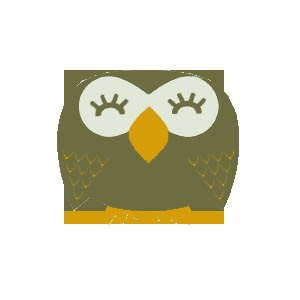 Školní časopis Sovičky vznikl v roce 2013 na naší střední škole. Jeho redakci tvoří studenti druhého ročníku, kteří píší své příspěvky v rámci předmětu Mediální a literární tvorba.Název časopisu studenti odvodili od loga naší školy, ve kterém jsou sova a kniha – symboly moudrosti a vzdělání. Podle těchto atributů by se mohlo zdát, že obsah časopisu je vážný a odborný, ale není tomu tak. Některé články sice pojednávají o vážnějších tématech, ale vždy se tak děje s nadhledem a humorem. Najdete zde také zcela oddechové záležitosti  jako jsou křížovky, ankety nebo vtipy.Sovičky vycházejí dvakrát až třikrát za pololetí – redakce nechce stresovat sebe ani čtenáře přílišným přívalem textů.  Jsme vděčni za jakoukoli odezvu – připomínky kladné i záporné, příspěvky, náměty na nové články, obrázky, fotografie, vlastní literární tvorbu atd.Jednotlivá čísla časopisu naleznete na našich webových stránkách:http://www.ssknih.cz/projekty/skolnicasopisPROJEKTY S PODPOROU EUPREVENCE SOCIÁLNĚ PATOLOGICKÝCH JEVŮPrevenci v dané oblasti má na starosti zejména metodik prevence, který je zároveň vyučujícím společenskovědních předmětů a ekonomie, tudíž využívá mezipředmětových vztahů ke konání aktivit, splňujících rámec prevence sociálně patologických jevů. Zapojuje společně s ostatními pedagogy žáky do činností, podporujících environmentální výchovu (Ukliďme si Česko, 72 hodin), sociální empatii a soft skills (teambuildingové aktivity, "Zahrada"), dále inkluzivní metodiku jiných kultur a jazyků. Dále zve odborníky z praxe (MP Brno) či se žáci účastní workshopů (PPP Sládkova).PLÁN ČINNOSTÍ PRO ŠKOLNÍ ROK 2019/2020 (značně ovlivněno koronavirovou krizí) seznámení se školním řádem a pokyny k bezpečnosti zdraví a požární ochrany ve škole i na akcích konaných mimo školuzvýšené působení v oblasti mechanických základních hygienických pravidel se zdůrazněním jejich významu v rámci šíření infekčních chorobúčast na projektu „Ukliďme si Česko“ a „72 hodin“prevence kriminálních projevů – organizuje externí partner MP Brnoaktivity v projektu „Zahrada“ jsou dlouhodobým programem s krátkodobými a dlouhodobými cíli; přesněji v EVVOteambuilding prvního ročníku, komunitní aktivityEvropský den jazyků jako prostředek seznámení s jinými kulturními vzorci a prevence xenofobieprůběžná opatření k omezení závislostního chování (např. v TH, formou osobních konzultací či výchovných komisí)HOSPODAŘENÍ ŠKOLY ZA ROK 2019 Změny v průběhu denního studiaPočet žáků v ročníku k 10. 09. 2018Počet žáků v ročníku k 30. 05. 20191. ročník18152. ročník15113. ročník24194. ročník2118Žáků celkem7863Změny v průběhu dálkového studiaPočet žáků v ročníku k 10. 09. 2018Počet žáků v ročníku k 30. 05. 20191. ročník16152. ročník17183. ročník26304. ročník2218Žáků celkem81812.3.4.Povinné předměty (počty hodin konzultací za rok)Povinné předměty (počty hodin konzultací za rok)Povinné předměty (počty hodin konzultací za rok)Povinné předměty (počty hodin konzultací za rok)Český jazyk a literatura333Anglický jazyk333Konverzace z anglického jazyka2Základy společenských věd – S122Seminář ze společenských věd – S2Dějepis – S2Moderní svět a společnost – S2Základy přírodních věd2Zeměpis2Matematika322Umění a výtvarná komunikace2Dějiny hudební kultury1Tělesná výchova222Informatika2Ekonomika – P2Účetnictví – P2Cvičení z účetnictví – P2Provoz knihkupectví – P1Učební praxe – P1Seminář z českého jazyka a literatury223Marketing a management – P2Cvičení z marketingu a managementu – P2Propagace a reklama – P2Nakladatelská činnost – P2Cvičení z nakladatelské činnosti – P2Dějiny knižní kultury – P23Knihovnictví – P2Bibliografie a informatika – P3Seminář z odborných předmětů – P13Administrativa provozu – P2Mediální a literární tvorba2Celkem333330Názvy vyučovacích předmětůPočet týdenních vyučovacích hodin v ročnících Počet týdenních vyučovacích hodin v ročnících Počet týdenních vyučovacích hodin v ročnících Počet týdenních vyučovacích hodin v ročnících Povinné předměty1.2.3.4.Český jazyk a literatura3Anglický jazyk5Konverzace z anglického jazykaZáklady společenských věd 1Seminář ze společenských věd Dějepis2Moderní svět a společnost Základy přírodních věd2Zeměpis1Matematika4Umění a výtvarná komunikace2Dějiny hudební kulturyTělesná výchova2Informatika2Ekonomika – PÚčetnictví – PProvoz knihkupectví – P2Seminář z českého jazyka a literatury2Marketing a management – PCvičení z marketingu a managementu – P Propagace a reklama – P2Nakladatelská činnost – PCvičení z nakladatelské činnosti – P Dějiny knižní kultury – PKnihovnictví – PBibliografie a informatika – PSeminář z odborných předmětů – PAdministrativa provozu – P2Mediální a literární tvorbaCelkem322.3.4.Povinné předměty (počty hodin výuky za týden)Povinné předměty (počty hodin výuky za týden)Povinné předměty (počty hodin výuky za týden)Povinné předměty (počty hodin výuky za týden)Český jazyk101010Česká literatura101020Anglický jazyk404020Konverzace z anglického jazyka--20Základy společenských věd – S1010-Seminář ze společenských věd--10Dějepis – S101010Psychologie – S-10-Základy přírodních věd10--Zeměpis10--Matematika201010Dějiny umění101010Dějiny hudební kultury---Informatika1010-Ekonomika – P10--Účetnictví – P-10-Cvičení z účetnictví – P-10-Provoz knihkupectví – P10--Učební praxe – P10--Světová literatura101020Marketing a management – P-1010Propagace a reklama – P10--Seminář z odborných předmětů – P-1010Nakladatelská činnost – P-1010Dějiny knižní kultury – P101010Knihovnictví – P-10-Bibliografie a informatika – P-1010Právní nauka – S, P-1010Seminář k maturitní práci – P--10Administrativa provozu – P20--Seminář z českého jazyka a literatury--20220220220Názvy vyučovacích předmětůPočet konzultací v ročnících za školní rokPočet konzultací v ročnících za školní rokPočet konzultací v ročnících za školní rokPočet konzultací v ročnících za školní rokPovinné předměty1.Český jazyk10Česká literatura10Anglický jazyk40Konverzace z anglického jazykaZáklady společenských věd – S10Dějepis – S10Psychologie – SZáklady přírodních věd10Zeměpis10Matematika30Dějiny umění10Dějiny hudební kultury10Informatika10Ekonomika – PÚčetnictví – PProvoz knihkupectví – P20Světová literatura10Marketing a management – PPropagace a reklama – P10Nakladatelská činnost – PDějiny knižní kultury – P10Knihovnictví – PBibliografie a informatika – PPrávní nauka – S, PSeminář k maturitní práci – PAdministrativa provozu – P10Seminář z českého jazyka a literaturyCelkem220DatumNázevGarantŽáci06.09.2019Třídní teambuilding pro žáky 1. a 2. ročníkuA. Flodrová, M. Andrlová1.K, 2.K09.09.2019Nadační fond - SvětluškaR. Svánovský1.K09.09. – 20.09.2019Praxe žákůR. Svánovský2.K02.10.20193D TISK, JIC Purkyňova (KaPoDav)L. Bartková, F. Suchomel1.K11.10.2019Knižní veletrh v Havlíčkově BroděR. Svánovský, L. Schusterová1.K, 4.K07.11.2019Exkurze Rajhrad – klášterní knihovnaR. Svánovský2.K12.11.2019Exkurze Památník Bible kralickéR. Svánovský3.K25.11. – 06.12.2019Praxe žákůR. Svánovský3.K03.12.2019Exkurze – jednání souduI. Maléřová2.K09.12. – 20.12.2019Praxe žákůR. Svánovský4.K17.01. – 30.01.2020Praxe žákůR. Svánovský1.K17.04. – 30.04. 2020Praxe žákůR. Svánovský2.K04.05. – 15.05.2020Praxe žákůR. Svánovský3.K18.05. – 29.05.2020Praxe žákůR. Svánovský1.KDatumNázevGarantŽáci26.09.2019Den jazykůP. Husseini, J. KolářováVšechny třídy08.10.2019Finanční gramotnost (KaPoDav)I. Maléřová3.K22.10.2019TESP testy na nečistoV. Mazíková/MUNI4.K09.03.2020Workshop centra PráhM. Kaláb4.K, 2.K10.03.2020Workshop centra PráhM. Kaláb1.K, 3.KDatumNázevGarantŽáci11. 10. 2019Projekt 72 hod.  Jedlá zahradaL. Bartková, V. Mazíková, A. Flodrová2.K, 3.KDatumNázev24.10.2019ZŠ VI. Menšíka Tišnov04.11.2019ZŠ Židlochovice - Tyršova 161, 667 01 Židlochovice05.11.2019ZŠ Tišnov -  nám. 28. října 1708, 666 01 Tišnov11.11.2019ZŠ Holzova -  Holzova 1461/1, 628 00 Brno-Líšeň12.11.2019ZŠ Masarova -  Masarova 2360/11, 628 00 Brno-Líšeň18.11.2019ZŠ Šlapanice - Masarykovo nám. 1594/16, 664 51 Šlapanice26.11.2019ZŠ Novolíšeňská -  Novolíšeňská 2411/10, 628 00 Brno-Líšeň21.11. – 23.11.Brněnské výstaviště - Veletrh středních škol 201905.12.2019Den otevřených dveří10.12.2019ZŠ Milénova - Milénova 808/14, 638 00 Brno-sever-Lesná30.01.2020Den otevřených dveří07.05.2020Den otevřených dveříUčitelStudijní požadavekProhlubování kvalifikaceProhlubování kvalifikaceBc. Mgr. et Mgr. Michal Kalábúčast na semináři zaměřeném na změny v maturitní zkoušce účast na vybraných seminářích zaměřených na management školúčast na vybraných seminářích zaměřených na tvorbu ŠVPúčast na dalších tematických seminářích v rámci DVPPseminář věnovaný inkluzidosažení VŠ vzdělání ekonomického směru (ekonomika, management)Všichni interní učiteléúčast na odborných seminářích dle vlastního výběruseminář věnovaný inkluziseznámení s aktuálními informacemi, které se mohou týkat maturitní zkoušky s ohledem na vyučované předměty (katalogy požadavků, podoba jednotlivých zkoušek, pracovní listy, kánon literatury, didaktická příprava žáků na maturitní zkoušky apod.).Samostudium (zejména v období malých prázdnin, ředitelského volna, výuky nerealizované v důsledku odborné praxe a jiných mimořádných akcí)Samostudium (zejména v období malých prázdnin, ředitelského volna, výuky nerealizované v důsledku odborné praxe a jiných mimořádných akcí)DVVP - Další vzdělávání pedagogických pracovníkůDVVP - Další vzdělávání pedagogických pracovníkůDVVP - Další vzdělávání pedagogických pracovníkůDVVP - Další vzdělávání pedagogických pracovníkůDatumNázevOrganizátorÚčastník04.10.2019Studijní program N6208 Ekonomika a managementAKADEMIE STING, o.p.s.M. Kaláb04.10.2019Studijní program N6208 Ekonomika a managementAKADEMIE STING, o.p.s.R. Svánovský11.10.2019Spotřebitelské úvěry – na co si dát pozor při jejich sjednáváníDESCARTES v.o.s.I. Maléřová15.10.2019Správní řízení ve školeSpolečně k bezpečí, z.s.J. Prokopová09.10.2019Léčivé byliny a jedlé pleveleNIDVK. Chlumová06.02.2017 – 03.11.2019Informační technologie pro učitele technického kreslení a technické grafiky na středních školách technického zaměřeníPedagogická fakulta MUM. Kaláb06.02.2017 – 03.11.2019Evaluace – nástroj pro efektivní řízení školyPedagogická fakulta MUM. Kaláb01.02.2017 – 28.11.2019Informační technologie ve středoškolském odborném vzdělávání středoškolské odborné vzdělávání: mezipředmětové vztahy vedení profesního portfolia: postupy, podpora, provedeníPedagogická fakulta MUM. Kaláb16.12.2019Vedení personální agendy,odměňování a připravovanézměny v zákoníku práce v roce2020TSM spol. s r.o.J. Prokopová07.01.2020ZadavatelCermatP. Husseini10.01.2020ZadavatelCermatA. Flodrová12.01.2020Školní maturitní komisařCermatA. Flodrová13.01.2020ZadavatelCermatM. Andrlová20.01.2020Hodnotitel ústní zkouškyCermatM. Andrlová23.01.2020Spisová a archivní službaTSM spol. s r.o.J. Prokopová03.02.2020Zadavatel pro žáky s PUP MZCermatI. Maléřová08.02.2020Zadavatel pro žáky s PUP MZCermatM. Andrlová12.02.2020Zadavatel pro žáky s PUP MZCermatA. Flodrová27.02.2020Čtenářskou dílnou ke čtenářské gramotnostiDescartesM. Andrlová02.03.2020Hodnotitel ústní zkoušky pro žáky s PUP MZCermatM. Andrlová08.01.2020ZadavatelCermatP. Husseini18.03.2020Zadavatel pro žáky s PUP MZCermatP. Husseini18.03.2020Hodnotitel ústní zkoušky pro žáky s PUP MZCermatP. Husseini25.05.2020Cizinec – dítě se sociokulturní odlišností v naší školeNárodní pedagogický institut ČRM. Andrlová25.05.2020Cizinec – dítě se sociokulturní odlišností v naší školeNárodní pedagogický institut ČRJ. MičánkováKritériumPopis kritériaPočet bodůProspěch na ZŠUchazeči budou hodnoceni na základě průměru všech známek:na konci 2. pololetí předposledního ročníku základní školní docházky (odpovídajícího ročníku víceletého gymnázia),na konci 1. pololetí posledního ročníku základní školní docházky (odpovídajícího ročníku víceletého gymnázia).Max. 10Vědomostní a výtvarné soutěžeUchazeči budou hodnoceni za účast v každém kole kterékoli veřejné soutěže vědomostního nebo výtvarného charakteru. Doklad o účasti nutno doložit spolu s přihláškou ke studiu.à 0,5Literární činnostSoučástí hodnocení bude i případná literární činnost uchazečů (publikování uměleckého literárního útvaru např. ve školních časopisech). Doklad o publikování nutno doložit spolu s přihláškou ke studiu.à 0,5Pomocná kritériaV případě rovnosti bodů na rozhraní přijatých a nepřijatých uchazečů rozhoduje lepší průměr všech známek na konci 1. pololetí předposledního ročníku základní školní docházky (odpovídajícího ročníku víceletého gymnázia).xxxMinimální počet bodůKe studiu nebude přijat uchazeč, který nezíská tento minimální počet bodů:4Denní forma1.KDálková forma1.DPřihlášeno12Přihlášeno0Přijato11Přijato0Nepřijato1Nepřijato0Zkušební předměty ve společné části maturitní zkouškyZkušební předměty v profilové části maturitní zkouškyČeský jazyk a literaturaAnglický jazyk nebo matematikaTeoretická zkouška z odborných předmětůPraktická zkouškaObhajoba maturitní práce Žák Vedoucí maturitní práce Téma maturitní práce Asszonyi ŠimonMgr. Lucie ČernáLidé v migraciBohatá AdélaMgr. Zuzka KulheimováŽivot a dílo Aleistera CrowleyhoBrázdová VeronikaMgr. Lucie ČernáVliv metody Marie Kondo na lidskou psychikuČekiová AdrianaIng. Iveta MaléřováHistorie reklamyDvořáková KateřinaMgr. Jitka MičánkováJindřich VII. a vzestup TudorovcůHolada MichalMgr. Roman SvánovskýVývoj peněz a jejich vliv na lidiJurová VeronikaMgr. Zuzka KulheimováDivadelní svět na BroadwayiMelichárek DominikMgr. Roman SvánovskýSekta - Hnutí Hare KršnaMolišová KarinMgr. Lucie ČernáTechniky efektivního učeníPavlincová TáňaMgr. Lucie ČernáPoruchy příjmu potravy - Diagnóza F50Pospíšilová DenisaMgr. Lucie ČernáPrincip úspěchu aneb cesta na vrcholPrášková PetraMgr. Markéta KocianováFantasy literatura: pokleslý umělecký žánr?Řezáčová LucieMgr. Roman SvánovskýIlustrace 21. stoletíStará KláraMgr. Lucie ČernáŽivé pochodněŠkodová VěraMgr. Zuzka KulheimováDivadelní svět na BrodwayiVysloužilová HanaMgr. Magdalena AndrlováCharakteristika tvorby vybraného spisovatele: Ch. BukowskiZáhorských ÁdaMgr. Roman SvánovskýTranssexualita a její příznaky, vnímání společnostiZaoralová VěraMgr. Zuzka KulheimováMilan Kundera - rozbor díla: ŽertZemánková SabinaMgr. Zuzka KulheimováIndická literaturaZeráková KateřinaMgr. Roman SvánovskýVýroba papíru v českých zemíchZytková VeronikaMgr. Zuzka KulheimováŽenská literaturaŽáci 4.D Vedoucí maturitní práce Téma maturitní práce Bošnjak PatrikMgr. Zuzka KulheimováMagický realismusBrýnová SoňaMgr. Hana PavlicováKeltové v českých zemích a jejich odkazBřešťáková JohanaMgr. Hana PavlicováVliv literatury na proces zotavení závislýchBubeníček DavidMgr. Magdaléna AndrlováMotivy v díle Milana KunderyBystřický PetrPhDr. Mgr. Klára MasařováPropagace knižních novinekDolinová LadislavaMgr. Hana PavlicováBarokní hudbaEndálová PetraMgr. Hana PavlicováStudená válkaFeltlová SimonaMgr. Markéta KocianováExorcismusHoudek JanMgr. Hana PavlicováPoetismusJavorinská BarboraBc. Mgr. et Mgr. Michal KalábZhodnocení služeb vybrané knihovnyKlučková KateřinaMgr. Hana PavlicováCo všechno je umění?Krejčí JanaMgr. Roman SvánovskýPsychické onemocnění: diagnóza nebo trend?Květoňová ZuzanaMgr. Markéta KocianováHaruki MurakamiNečasová LucieMgr. Hana PavlicováOsudy československých letců RAF po 2. světové válcePavlíčková RenataMgr. Markéta KocianováGrafologie - psychologiePichnerová VeronikaMgr. Markéta KocianováFilozofie jógyPlatko MartinIng. Ludmila SchusterováKnižní trh v ČRRožínská BarboraPhDr. Mgr. Klára MasařováE-kniha vers. tištěná knihaSkládaná EvaBc. Mgr. et Mgr. Michal Kaláb		Zhodnocení služeb vybrané knihovnySmutný MartinIng. Ludmila SchusterováPublic relationsŠmora ZdeněkMgr. Hana PavlicováOsobnost Alexandra VelikéhoValeš Pavel KarelMgr. Roman SvánovskýVýznam ilustrace v dětské knizePočet maturantů na konci maturitního ročníku: 34Z toho nebyli připuštěni: 0Maturitní zkoušku absolvovali s vyznamenáním: 6Společná část:celkový počet žáků: 34absolvovali úspěšně: 25Název projektuRegistrační číslo projektuObdobí  realizace projektuUčíme se pro životCZ.02.3.X/0.0/0.0/16_035/000799601.12.2017 – 30.11.2019Společenství praxeCZ.02.3.68/0.0/0.0/16_011/000065901.01.2017 – 31.12.2019ICT a digitální výukaCZ.02.3.68/0.0/0.0/18_067/001241901.01.2020 – 31.01.2022Učíme se pro život IICZ.02.3.X/0.0/0.0/18_065/001684412.02.2020 – 31.01.2022NÁKLADY v tisících KčCelkem (hlavní činnost)Celkem (hlavní činnost)SPOTŘEBOVANÉ NÁKUPY CELKEM577577Spotřeba materiálu323323Spotřeba energie254254SLUŽBY CELKEM1 6991 699Opravy a udržování115115Cestovné66Náklady na reprezentaci88Ostatní služby1 5701 570OSOBNÍ NÁKLADY CELKEM2 8312 831Mzdové náklady2 2762 276Zákonné sociální pojištění534534Zákonné sociální náklady2121DANĚ A POPLATKY CELKEM00Ostatní daně a poplatky00OSTATNÍ NÁKLADY CELKEM5151Ostatní pokuty a penáleOdpis pohledávek145145Úroky00Jiné ostatní náklady55ODPISY, PRODANÝ MAJETEK, TVORBA REZERV A OPRAVNÝCH POLOŽEK, DAŇ Z PŘÍJMU CELKEM102102Odpis dlouhodobého nehmotného a hmotného majetkuDaň z příjmu01020102NÁKLADY CELKEM5 2605 260VÝNOSY v tisících KčCelkem (hlavní činnost)Celkem (hlavní činnost)TRŽBY ZA VLASTNÍ VÝKONY A ZA ZBOŽÍ CELKEM2 8462 846Tržby z prodeje služeb2 8462 846PŘIJATÉ PŘÍSPĚVKY CELKEM	0	0Přijaté příspěvky (dary)00PROVOZNÍ DOTACE CELKEM3 0903 090Provozní dotace3 0903 090OSTATNÍ VÝNOSY           Smluvní pokuty, úroky                                                                                                                                                        Odepsané pohledávky           Výnosové úroky20022002VÝNOSY CELKEM5 9385 938CELKOVÝ VÝSLEDEK HOSPODAŘENÍ CELKOVÝ VÝSLEDEK HOSPODAŘENÍ 678